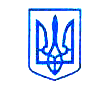   КИЇВСЬКА ОБЛАСНА ДЕРЖАВНА АДМІНІСТРАЦІЯ ДЕПАРТАМЕНТ ОСВІТИ І НАУКИ  вул. Хрещатик, . Київ, 01001, тел./факс: 278-21-62 E-mail:donm@kyiv-oblosvita.gov.ua   Web:www.kyiv-oblosvita.gov.ua  Код ЄДРПОУ 02143614НАКАЗ “ 10” червня 2016 року                     		                                     № 197 м. КиївПро підсумки обласного конкурсу на кращий суспільно значущий проектучнівського самоврядуванняНа виконання наказу департаменту освіти і науки Київської обласної державної адміністрації від 8 квітня 2016 року №116 «Про проведення обласного конкурсу на кращий суспільно значущий проект учнівського самоврядування», відповідно до Положення про обласний конкурс на кращий суспільно значущий проект учнівського самоврядування, затвердженого наказом департаменту освіти і науки Київської обласної державної адміністрації від 27 лютого 2014 року № 57, зареєстрованим у Головному управлінні юстиції у Київській області 20 березня 2014 року за № 6/808,                    30 травня 2016 року підбито підсумки обласного конкурсу на кращий суспільно значущий проект учнівського самоврядування. На Конкурс подано 54 проекти з навчальних закладів Білоцерківського, Богуславського, Бородянського, Броварського, Васильківського,  Володарського, Згурівського, Іванківського, Кагарлицького, Києво-Святошинського, Обухівського, Рокитнянського, Ставищенського, Таращанського, Фастівського, Яготинського районів, міст Березань, Біла Церква, Бориспіль, Бровари, Буча, Васильків, Переяслав-Хмельницький, Фастів.  На підставі рішення журі (протокол від 30 травня 2016 року №1) НАКАЗУЮ:Визнати переможцями та лауреатами обласного конкурсу на кращий суспільно значущий проект учнівського самоврядування (далі – конкурс) педагогічних працівників, учнів та  вихованців навчальних закладів (додаток). Нагородити переможців та призерів конкурсу грамотами департаменту освіти і науки Київської обласної державної адміністрації.Контроль за виконанням наказу залишаю за собою.Директор департаменту						В.Б. РоговаДодаток до наказу департаменту освіти і науки Київської облдержадміністраціївід «10» червня 2016  № 197Список переможців обласного конкурсу на кращий суспільно значущий проект учнівського самоврядуванняНомінація «Ми – патріоти»І місцеКоваленко Олена Вікторівна,  педагог-організатор,  Потапенко Катерина Володимирівна, голова учнівської ради Півнянської загальноосвітньої школи І-ІІІ ступенів Фастівської  районної державної адміністрації, за проект «Ми – патріоти України, її ми дочки і сини…»; Товкун Ніна Іванівна, координатор Міської ради дітей Переяслава-Хмельницького, за проект «З Україною  в серці».  ІІ місцеШевченко Катерина Григорівна, заступник директора з виховної роботи Ксаверівської  загальноосвітньої  школи І-ІІІ ступенів Васильківського району, за проект «Нам будувати майбутнє України»;Рада «Лідер» учнівського самоврядування Новосілківської загальноосвітньої школи I-III ступенів Києво-Святошинської районної державної адміністрації, за проект «Моя країна – Україна»;Кравцова Ольга Сергіївна, педагог-організатор, Розуменко  Єлизавета Сергіївна,  педагог-організатор, Кішоян Арміне Ашотівна, голова учнівського самоврядування,  Шуляк Ігор Сергійович, голова КУМ  Броварської загальноосвітньої школи І-ІІІ ступенів № 9 Броварської міської ради, за проект «Україна – це ми!».ІІІ місцеБорщик Ніна Андріївна, педагог-організатор Княжицької загальноосвітньої школи І-ІІІ ступенів Броварського району, за проект «Ми –  українці! Ми – патріоти!»;Штакал Анна Євгеніївна, заступник президента шкільної організації учнівського самоврядування Вишнівської загальноосвітньої школи I-III ступенів №3 Києво-Святошинської районної державної адміністрації, за проект «Ми – патріоти»;Бабенко Олена  Михайлівна, педагог-організатор Гостромогильського навчально-виховного комплексу «загальноосвітня школа І-ІІІ ступенів-дитячий садок» Ставищенської районної ради,  Качур Діана Дмитрівна, заступник голови координаційної ради районної асоціації дитячих організацій Ставищенщини «Крона», за проект «Ми – частинка України»;Войтович Тетяна Петрівна, педагог-організатор Ківшоватської загальноосвітньої школи  І-ІІІ ступенів Таращанського району, за проект «Я люблю Україну!»;Чуловська Ольга Сергіївна, керівник Зразкового творчого об’єднання «Клуб «Лідер» Будинку дитячої та юнацької творчості м. Бориспіль, Чоботок Валерія, вихованка Зразкового творчого об’єднання «Клуб «Лідер», за проект «Вітчизна – це не хтось і десь, Я – теж Вітчизна».ЛауреатиЗемляк Валентин Олександрович, президент учнівського самоврядування «Шкільна країна» Великодимерського загальноосвітнього  навчально-виховного комплексу Броварського району, за проект «Ми – патріоти рідного краю»;Мартич Любов Василівна, педагог-організатор Мар`янівської  загальноосвітньої школи І-ІІІ  ступенів Васильківського району, за проект «Хай в серці кожної дитини живе любов до України»;Кухарчук Марія Миронівна, керівник гуртка «Школа лідерів» Іванківського районного центру дитячої та юнацької творчості, за проект «Ми – майбутнє твоє, Україно!»;Гармаш Катерина Андріївна, педагог-організатор Білоцерківської загальноосвітньої школи  І-ІІІ ступенів №4 Білоцерківської міської ради, за проект «Дитяче об’єднання учнівського самоврядування «Січова родина»;Рябова Олена Володимирівна, заступник директора з виховної роботи, Яровий Богдан Романович, голова комісії «Краєзнавство» Васильківської ЗОШ І-ІІІ ступенів №2, за проект «Ми – патріоти».Номінація «Дитячі та молодіжні ЗМІ органів учнівського самоврядування»І місцеРудавська Оксана Миколаївна, педагог-організатор Білоцерківської загальноосвітньої школи І-ІІІ ступенів № 5 Білоцерківської міської ради;Петровська Анастасія, головний редактор, Гаркуша-Омельченко Марія, журналіст шкільної газети «Універсал», Дяченко Марина, міністр інформації Білоцерківської ЗОШ І-ІІІ ступенів №5 Білоцерківської міської ради, за проект “Шкільна газета “Універсал”;Сердюк Аліна Юріївна, педагог-організатор, координатор учнівського самоврядування Броварської загальноосвітньої школи І-ІІІ ступенів № 2 Броварської міської ради, за проект  «Газета «Шкільний Час Пік» –  яскраві події шкільного життя».ІІ місцеПетрик Тетяна Григорівна, педагог-організатор Здорівського навчально-виховного комплексу «Загальноосвітня школа І-ІІІ ступенів – дошкільний навчальний заклад» Васильківського району, за проект «Шкільне телебачення «Студія XXI століття»;Іванчук Олександра Сергіївна, голова дитячої громадської організації «Шкільний дім» Гейсиської загальноосвітньої школи І-ІІІ ступенів Ставищенської районної ради, за проект «Слухай, читай, аналізуй»;Швецька Ірина Вікторівна, методист Центру творчості дітей та юнацтва «Соняшник» Білоцерківської міської ради, Ординська Олександра, голова Федерації учнівських організацій м. Біла Церква, Іванюк Меланія, Милко Анна,  представники міської комісії преси Центру творчості дітей та юнацтва «Соняшник» Білоцерківської міської ради, за проект «Сучасні шкільні ЗМІ очима дітей».ІІІ місцеЧава Тетяна Дмитрівна, педагог-організатор Таращанського навчально-виховного комплексу  «Гімназія «Ерудит» – загальноосвітня школа                           І ступеня», за проект «Шкільний прес-центр в дії!»;Кабак Тетяна Григорівна, заступник директора  з виховної роботи Броварського навчально-виховного комплексу Броварської міської ради, за проект «Хроніки НВК»;Сивенко Ольга Дмитрівна, педагог-організатор, Ткачук Юлія Юріївна, вчитель молодших класів, Ткачук Анна Юріївна, Курелчук Анастасія Михайлівна,  Панюхно Артем Сергійович, Місаілова Марія Володимирівна, Кузнюк Кароліна Віталіївна, члени учнівського парламенту Боярської загальноосвітньої школи I-III ступенів №1 Києво-Святошинської районної державної адміністрації, за проект  «Інформаційний проект «Точка зору».ЛауреатиКовтунович Оксана Володимирівна,  голова учнівської організації «Нове покоління» Глевахівської  ЗОШ І-ІІІ ступенів Васильківського району, за проект «Радіохвиля: «glevaha –sityschool»;Голяк Тетяна Петрівна, культорганізатор Іванківського  районного центру дитячої та юнацької творчості, за проект «Шкільна газета – ефективний засіб учнівського самоврядування»;Клімова Оксана Володимирівна, педагог-організатор Васильківської ЗОШ І-ІІІ ступенів №3; сектор «Преси та інформації» Васильківської ЗОШ І-ІІІ ступенів №3: Яценко Єлизавета  Станіславівна – голова сектору, Коротка Альона Анатоліївна – заступник голови сектору, Нежигай Марк             Русланович – репортер сектору, за проект «Шкільна газета «ВШколі»;Онищенко Марина, президент дитячої шкільної організації «Наш дім», Легран Ельза, голова ради прес-центру дитячої шкільної організації «Наш дім»  Бучанської  спеціалізованої загальноосвітньої школи І-ІІІ ступенів №5 з поглибленим вивченням іноземних мов Бучанської  міської  ради, за проект «Юні журналісти».